Россия – наша Родина и её населяют разные  народы: русские, татары, марийцы, башкиры и многие другие, но каждый из них любит свою Малую родину.  Толерантности и взаимопониманию между людьми разных национальностей , прожиающими на нашей территории мы уделяем особое внимание,благодаря этому наши дети дружны и толерантны.  В  ноябре 2017  года в нашем детском саду проходил районный семинар: «Этнокультурное  развитие дошкольников посредством организации проектной деятельности».  На этом мероприятии воспитанники нашего детского сада   показали свои знания о языке, традициях,  истории, кухне  народов нашей Малой родины – Бугалыш гостям из дошкольных образовательных организаций Красноуфимского округа. Так же, мероприятия, посвященные дружбе между народами наших Бугалышей   освещалось в СМИ  телерадиокомпанией  «Татарстан – новый век». 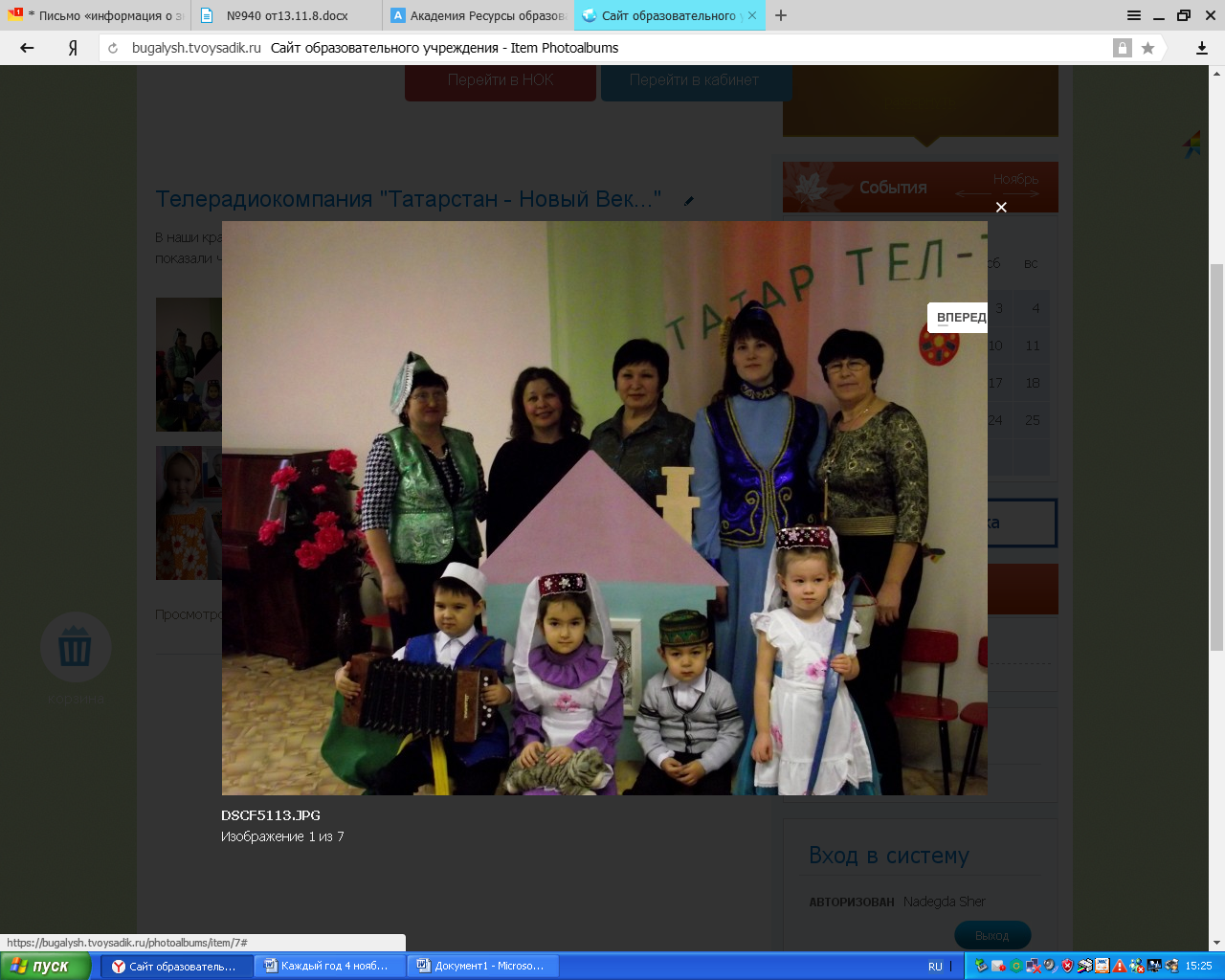 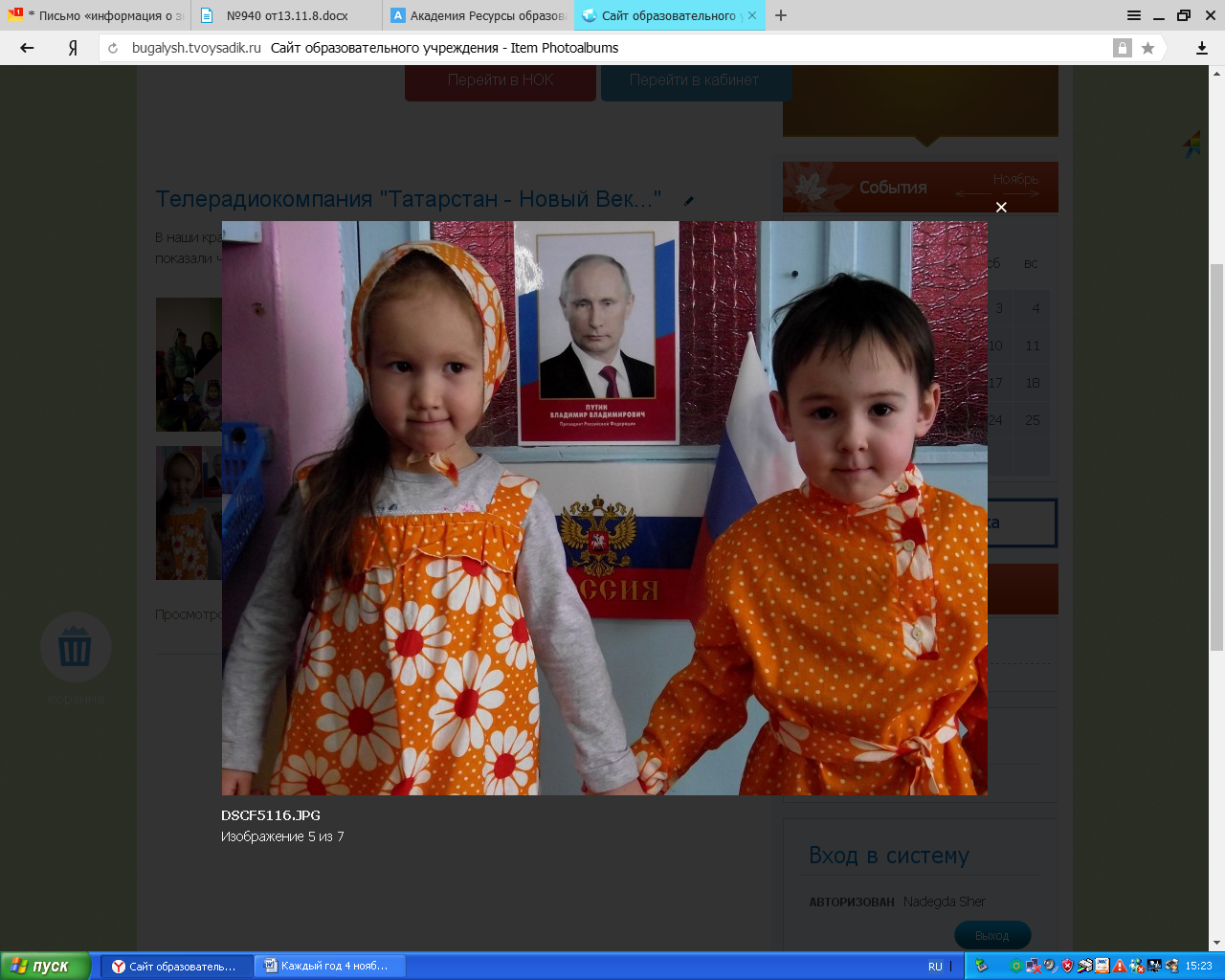 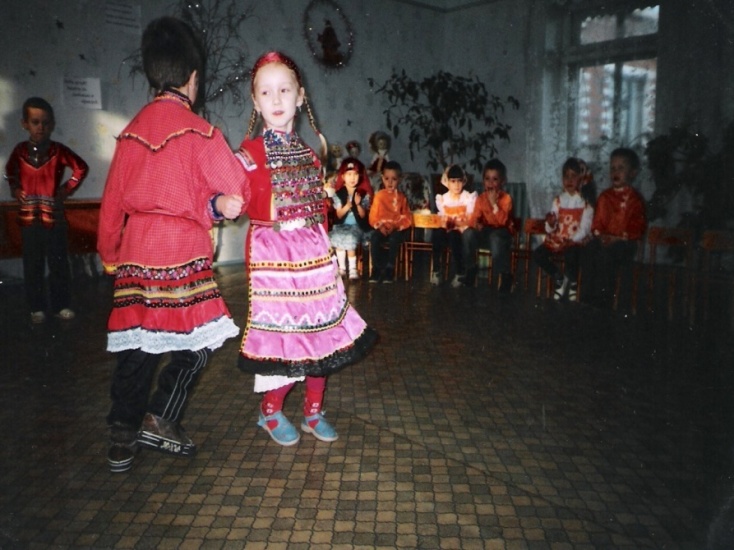 